Консультация для  педагогов  Развитие    творческих способностей                         у    ребенкаВ современном мире творчество ценится очень высоко. Творческие профессии сегодня одни из самых востребованных, а целеустремленные творческие люди всегда находят свой жизненный путь для успешной реализации своего творческого потенциала. Но к сожалению, многие не считают творчество важной составляющей воспитания, развития и обучения ребенка. Предпочитается  делать акцент и на речь, мышление и память, порой полностью забывая про воображение и творчество. Творчество важно не столько в детстве, сколько во взрослой жизни. Но чтобы творчество было во взрослой жизни, его развитие должно осуществляться в детстве. Сегодня можно привести огромное количество примеров успешных людей творческих профессий: актеры, певцы, артисты, писатели и другие. Они реализовали себя через творчество, у них яркая и интересная жизнь, признание и уважение окружающих. Безусловно, чтобы чтобы творческие способности проявлялись столь ярко, необходимо иметь какие-то природные задатки. Стоит особенно отметить, что развитие творческих способностей необходимо для каждого ребенка. Пусть даже он и не станет в будущем знаменитостью, но зато творческий подход к решению тех или иных вопросов поможет ему в жизни, сделает его интересной личностью и человеком, способным преодолевать трудности, возникающие на его жизненном пути.             Зачем нужно развивать творческие способности? Сегодня к ребенку и человеку вообще предъявляются все более высокие требования, соответствие которым помогает ему в жизни, в профессиональной деятельности, в решении проблем. Творческий подход к той или иной ситуации помогает подобрать различные варианты и выбрать наиболее подходящий. Конечно, у каждого творчество проявляется по-разному, у кого-то – в большей степени, у кого-то – в меньшей. Но если есть хоть малейшие творческие способности, то ребёнку будет гораздо легче учиться, трудиться, строить отношения с окружающими людьми, справляться с трудностями.                          Что такое творческие способности? Творческие способности – комплексное понятие, которое включает в себя следующие составляющие: • стремление к познанию; • умение познавать новое; • живость ума; • умение в привычных вещах, явлениях находить нестандартное; • стремление к открытиям; • умение применять на практике, в жизни полученные знания, опыт; • свободное воображение; • фантазия и интуиция, в результате которых появляются изобретение, открытия, что-то новое.              Когда начинать развивать творческие                                способности у ребенка? Очевидно, что если у человека в детстве с творческом было не совсем все в порядке, то во взрослой жизни, скорее всего, ему не удастся стать творческой личностью, как бы он этого не хотел. Ведь все задатки человека формируются с раннего детства, а в течение жизни они просто реализуются и совершенствуются. Поэтому начинать развивать творческие способности у ребенка необходимо как можно раньше. Фантазирование – это характерная особенность детей, и не нужно мешать им воображать, как будто к ним приходил добрый волшебник, они побывали на Луне и так далее. Очень часто именно в таких «воображалках» рождается творчество..                                             С чего начать? Прежде всего – с себя самих! Главную  роль в развитии творческих способностей малыша играют те люди, которые с ними рядом. Многие хотели бы видеть детей творческими личностями, но порой сами таковыми не являются и при этом не хотят ничего менять в себе. Если мы обладают творческими способностями, то это просто прекрасно –получится хороший творческий тандем. Если творчество – не ваш конек, то не беда. Это совсем не означает, что вы ничем не можете помочь ребенку. Главное – иметь желание и необходимые знания по этому вопросу. Не воспринимайте фантазии ребенка как что-то простое, ведь в любой фантазии есть зерно творчества. Творческий ребенок может видеть обыденные вещи абсолютно по-другому. Не огорчайтесь, если он представляет совершенно другой предмет, в отличие от искомой картинки (на картинке изображен не чайник, а рыбка, не стол – а осьминог и т. п.) Конечно, ребенок знает, как выглядит чайник или стол, но просто ему, скорее всего, захотелось пофантазировать. Не забывайте, что ребенку часто не хочется воспринимать общепринятое понимание вещей, а дать волю своему творчеству, воображению. Консервативность, скованность и чрезмерная серьезность– не лучшие помощники для развития творческих способностей ребенка. Не  бойтесь на некоторое время стать ребенком,  нарушайте иногда правила поведения взрослого человека во имя ребенка. Это не только поможет вам сблизиться с ребенком,   но и будет способствовать его развитию, и станет хорошей психотерапией. Что способствует развитию творческой активности                                          у ребенка? На развитие творческих способностей у ребенка положительно влияют различные виды детской деятельности. Итак, какая деятельность рекомендуется для развития творческих способностей?                                             Окружающий мир. Дома, на прогулке и везде, где вы рядом, обсуждайте, что вас окружает, что происходит вокруг вас. Такое общение чрезвычайно важно не только для воображения ребенка, но и вообще для его развития в целом. Ваша речь, ваши рассказы о явлениях природы, животных, растениях и других вещах окружающего мира – первый важнейший урок. Переданные вами знания станут хорошим стартом для обучения, развития способностей, в том числе и творческих.                                                   Рисование. Не бойтесь давать детям в руки краски и кисточки, карандаши и фломастеры. Запаситесь бумагой и…терпением. Обязательно обсуждайте  весь процесс и его «шедевры». Дайте  волю его самостоятельности.                                                             Лепка. Лепка  очень полезна для ребенка, она помогает проявить свое творчество и фантазию. Сначала он будет лепить что – то простое, но постепенно ему захочется расширить спектр своих умений, и он начнет лепить что-то более сложное.                                                          Чтение. Читать детям нужно в любое другое время. Это должны быть сказки, стихи, рассказы и другие литературные произведения для детского возраста. Специалисты рекомендуют уделять чтению для ребенка не менее тридцати минут в день. Посещайте библиотеку, ведь это целый мир ярких впечатлений.                                                                                                                 Музыка. Давайте  ребенку слушать детские песенки, классическую музыку. Это способствует развитию образного мышления и памяти. По  желанию ребенка его можно записать в танцевальный кружок, или кружок по обучению игре на том или ином музыкальном инструменте.                                                Ручной труд. Занимайтесь с ребенком , используя для этого различный материал. Начинать можно с простой поделки, композиции.  В дальнейшем можно  использовать  более сложные работы, создавать  коллективные.Один восточный мудрец сказал: «Ребёнок - это не сосуд, который надо наполнить, а огонь, который надо зажечь». Этой мудростью и следует руководствоваться при воспитании ребенка. Не забывайте, что у каждого свои задатки и свой предельный уровень способностей. Для одного - максимальным будет нарисовать радугу, а для другого – целую картину вокруг нее.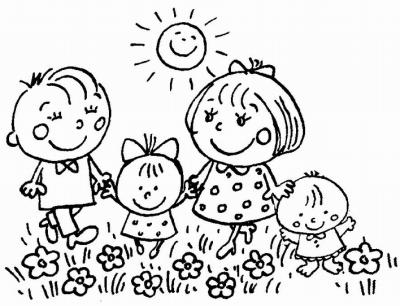 